Муниципальный район «Красночикойский район»АДМИНИСТРАЦИЯ МУНИЦИПАЛЬНОГО РАЙОНА«КРАСНОЧИКОЙСКИЙ РАЙОН»ПОСТАНОВЛЕНИЕ 27 мая 2022 года                                                                          № 305с.Красный ЧикойОб организации срочного захоронения трупов в военное время и при крупномасштабных чрезвычайных ситуациях на территориимуниципального района «Красночикойский  район»В соответствии с Федеральными законами от 12.01.1996 № 8-ФЗ                «О погребении и похоронном деле», от 12.02.1998 № 28-ФЗ «О гражданской обороне», с целью заблаговременной подготовки, организации, проведения и всестороннего обеспечения работ по поиску, извлечению, опознанию и захоронению тел (останков) погибших в случае возникновения военных действий (или вследствие этих действий), а также вследствие чрезвычайных ситуаций природного и техногенного характера, повлекших массовое поражение населения с летальным исходом, в целях нормативно-технического обеспечения задач гражданской обороны по срочному захоронению трупов и соблюдению единых подходов в военное и мирное время (при крупномасштабных чрезвычайных ситуациях)  администрация муниципального района «Красночикойский  район» постановляет:1. Утвердить План срочного захоронения трупов людей и животных (приложение № 1).2. Утвердить пояснительную записку к плану срочного захоронения трупов людей и животных (приложение № 2).3. Утвердить Положение о спасательной службе муниципального района  «Красночикойский   район» по обеспечению мероприятий по гражданской обороне по срочному захоронению трупов людей и животных (приложение № 3).4. Утвердить перечень формирований, входящих в спасательную службу муниципального района «Красночикойский район» по обеспечению мероприятий по срочному захоронению трупов людей и животных  (приложение № 4)          5. Признать утратившим силу постановление администрации муниципального района «Красночикойский  район» от 08.04.2021 № 212 «Об организации срочного захоронения трупов в военное время и при чрезвычайных ситуациях на территории муниципального района «Красночикойский  район»6. Контроль за исполнением настоящего постановления оставляю за собой.Глава муниципального района «Красночикойский  район»»                                                         А.Т.ГрешиловПриложение № 1Утвержденопостановлением администрации муниципального района «Красночикойский район»от «__»_____ 2022 г. № __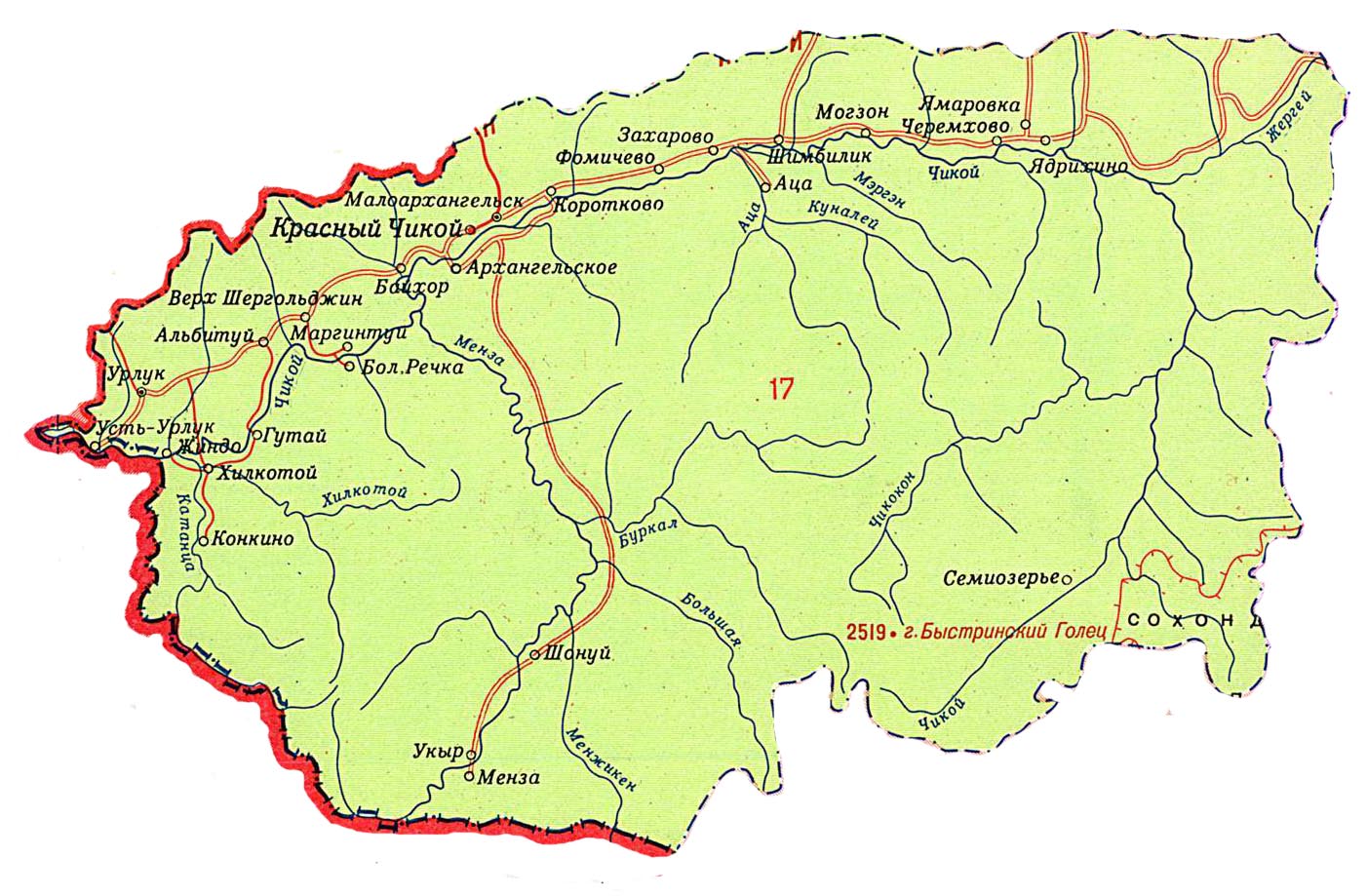 Приложение № 2Утвержденопостановлением администрациимуниципального района «Красночикойский район»от «__»_____2022 г. № ___ПОЯСНИТЕЛЬНАЯ ЗАПИСКА к плану срочного захоронения трупов людей и животных на территории  муниципального района «Красночикойский район»1. Выводы из оценки обстановки1.1 Выводы из оценки очага поражения:Противником планируется нанесение ударов по населенным пунктам муниципального района «Красночикойский  район». Возможно применение, как оружия массового поражения, так и обычных средств поражения.В результате применения средств массового поражения противником, в  муниципальном районе  может сложиться следующая обстановка:Потери среди населения (НРС), на территории муниципального района.Возможны (маловероятны) повторные ядерные удары, а так же удары обычными средствами поражения.Выводы:В связи с образовавшейся в результате ударов обширными зонами химического загрязнения  и разрушений - необходимо предусмотреть маршруты эвакуации и сбора пораженных.Предусмотреть наращивание группировки сил и средств при выполнении задач срочного захоронения трупов в муниципальном районе «Красночикойский  район».1.2 Выводы из оценки своих сил:    В составе группировки сил ГО для срочного захоронения трупов МО имеются следующие формирования:Их возможности по выполнению задач составляют:- поиск, сбор, опознание и транспортировка трупов к местам погребения. Данные формирования могут производить поиск трупов на территории своего поселения, по всем направлениям. Протяженность транспортировки может достигать до 15 км. Количество транспортируемых трупов может достигать 10.- каждое имеющиеся формирования  поселения могут захоронить до 10 трупов за сутки.               Выводы:Состав и оснащение формирований позволяют выполнить задачи по срочному захоронению трупов.Для более оперативного решения задачи поиска необходимо предусмотреть взаимодействие с командами и группами разведки и другими аварийно-спасательными формированиями района.Для опознания трупов без проведения судебно-медицинских экспертиз, необходимо предусмотреть в составе формирования поиска, сбора, опознания и транспортировки представителей экспертно-криминалистических управлений (отделов) МВД.            1.3 Выводы из оценки местности и климато-географических условий:1.Рельеф местности горный, имеется сеть рек. 2.Климатогеографические особенности  муниципального района в любое время года таковы, что они не могут повлиять на сроки выполнения поставленных задач.             Выводы:             Передвижение вне дорог не возможно без дополнительной подготовки, таяние снега и выпадение небольшого количества осадков  осложнит выполнение поиска тел погибших и их захоронение в срок. При проведении работ ночью предусматривается освещение мест работы; при организации работ в зимних условиях проводится расчистка дорог.    2. Основные задачи по выполнению мероприятий срочного захоронения трупов и организация их выполнения на территории муниципального района3. Состав, распределение и применение формирований по срочному захоронению трупов.4. Другие силы и средства привлекаемые к выполнению задач по срочному захоронению трупов.5. Организация взаимодействияСлужбе муниципального района «Красночикойский  район» по срочному захоронению трупов  согласовать:с ГУ МЧС России по Забайкальскому краю – порядок организации взаимодействия при ведении поиска тел погибших;с отделом  по организации мероприятий по ГО  ЧС и мобилизационной подготовке администрации района, вид и степень загрязнения, а также маршруты ввода формирований на участок работы (объекта) и пути транспортировки тел погибших к местам проведения судебно-медицинской экспертизы и местам захоронения;со службой материально-технического обеспечения ГО муниципального района – порядок заправки горюче-смазочными материалами, эвакуации и ремонта автомобильной и инженерной техники, и порядок бесперебойного снабжения другими материальными средствами необходимыми для выполнения задачи по срочному захоронению трупов;с экспертно-криминалистическим отделом Красночикойского отдела полиции – порядок выделения для формирований по срочному захоронению трупов представителей для проведения опознания погибших и порядок проведения судебно-медицинских экспертиз тел, которые невозможно было идентифицировать на месте;с медицинской службой ГО района – порядок эвакуации и лечения личного состава формирований, а так же порядок выделения специалиста (врача, фельдшера) для работы в составе формирования;со службой СНЛК   – порядок проведения санитарно-эпидемиологического надзора и экологического контроля за состоянием мест погребения для выявления фактов неблагоприятного воздействия мест погребения на окружающую среду и здоровье человека.Плановая таблица взаимодействия6. Организация управления формированиями по срочному захоронению трупов.Управление  осуществляется через существующую проводную сеть районного узла электросвязи компании ПАО «Ростелеком» и сотовую связь. Также на территории МР «Красночикойский район» создана и действует единая дежурно-диспетчерская служба, с которой проводятся регулярные занятия, тренировки. 	Основная   система   связи   федеральных  и республиканских органов исполнительной власти, органов местного самоуправления и организаций, расположенных на территории муниципального образования «Красночикойский район» спланирована и осуществляется узлом электросвязи Забайкальского филиала ПАО «Ростелеком». Кроме этого, организация управления и связи осуществляется по действующей телефонной связи, операторам сотовой связи (МТС и МЕГАФОН).         6.1 Состав системы управления7. Организация обеспечения мероприятий по срочному захоронению труповВ ходе проведения работ по срочному захоронению трупов организацию обеспечения мероприятий осуществлять: материальное обеспечение со складов   индивидуальных предпринимателей и частными фирмами по оказанию ритуальных услуг. Подвоз материальных средств для выполнения мероприятий по срочному захоронению трупов будет производится  привлеченным транспортом  из предприятий, находящихся на территории муниципального района «Красночикойский  район» и состояние техники формирований (МО).Наличие и состояние техники формирований МОЗапасы материальных ресурсовдля обеспечения мероприятий по срочному захоронению погибшихНаличие личного составаформирований для срочного захоронения труповСводные сведения (МО)по местам планируемых захоронений по состоянию на 1.01.2022 г.												Приложение № 3Утвержденопостановлением администрациимуниципального района «Красночикойский район»от «__»_____2022 г. № ___ПОЛОЖЕНИЕ о спасательной службе муниципального района «Красночикойский район», по обеспечению мероприятий по гражданское обороне, по срочному захоронению трупов людей и животных на территории муниципального района «Красночикойский район»I. Общие положения1.1. Настоящее Положение разработано в соответствии с Федеральным законом от 12.02.1998 № 28-ФЗ «О гражданской обороне», Федеральным законом от 21.12.1994 № 68-ФЗ «О защите населения и территорий от чрезвычайных ситуаций природного и техногенного характера», Федеральным законом от 12.01.1996 № 8-ФЗ «О погребении и похоронном деле», Федеральным законом от 06.10.2003 № 131-ФЗ «Об общих принципах организации местного самоуправления в Российской Федерации», приказом МЧС России от 14.11.2008 № 687 «Об утверждении Положения об организации и ведении гражданской обороны в муниципальных образованиях и организациях», приказом МЧС России от 18.12.2014 № 701 «Об утверждении Типового порядка создания нештатных формирований по обеспечению выполнения мероприятий по гражданской обороне», ГОСТ Р 42.7.01-2021 «Гражданская оборона. Захоронение срочное трупов в военное и мирное время», постановлением Правительства Забайкальского края от 18 мая 2010 г. № 198             «О спасательных службах в Забайкальском крае», постановлением Правительства Забайкальского края от 10 октября 2017 г. № 417 «О создании сил гражданской обороны Забайкальского края и поддержании их в состоянии постоянной готовности» и определяет задачи, порядок создания и деятельности специализированной службы по срочному захоронению трупов в военное и мирное время муниципального района «Красночикойский район» Забайкальского края (далее - Служба).1.2. Служба руководствуется в своей деятельности Конституцией РФ, Федеральными законами и иными нормативно-правовыми актами РФ, в том числе нормативно-правовыми актами МЧС России, соответствующими нормативно-правовыми актами Забайкальского края и муниципального района «Красночикойский район" Забайкальского края, настоящим Положением.1.3. Служба создается на базе  муниципального унитарного предприятия "Районное жилищно-коммунальное хозяйство» (далее – МУП «РЖКХ») и администраций сельских поселений муниципального района «Красночикойский район».1.4. Финансирование мероприятий, проводимых Службой, и материально-техническое обеспечение Службы осуществляется в соответствии с Федеральным законом от 12.02.1998 № 28-ФЗ "О гражданской обороне", Федеральным законом от 21.12.1994 № 68-ФЗ "О защите населения и территорий от чрезвычайных ситуаций природного и техногенного характера", Федеральным законом от 06.10.2003 № 131-ФЗ "Об общих принципах организации местного самоуправления в РФ".1.5. Силы Службы в мирное время привлекаются для проведения не связанных с угрозой жизни и здоровью людей неотложных работ при ликвидации чрезвычайных ситуаций по решению руководителя гражданской обороны муниципального района «Красночикойский район», в соответствии с планами действий по предупреждению и ликвидации чрезвычайных ситуаций.II. Основные задачи службы2.1. Основными задачами Службы являются:- прогнозирование безвозвратных потерь среди населения муниципального района «Красночикойский район» при военных конфликтах или вследствие этих конфликтов, действий, а также при чрезвычайных ситуациях мирного времени;- планирование, организация и проведение мероприятий по захоронению трупов людей и животных в военное время, а также при чрезвычайных ситуациях мирного времени;- создание и подготовка сил и средств Службы к выполнению задач при проведении мероприятий гражданской обороны, поддержание в постоянной готовности сил и средств Службы к действиям в военное время и при чрезвычайных ситуациях в мирное время;- создание и содержание запасов медицинских, санитарно-хозяйственных и других средств, предназначенных для нештатных формирований по обеспечению выполнения мероприятий по гражданской обороне, привлекаемых к решению задач Службы, создаваемых на базе МУР «РЖКХ» (далее - НФГО);- проведение мероприятий по идентификации, доставке к местам захоронения, обеззараживанию и захоронению трупов;- организация и поддержание взаимодействия с другими спасательными службами (службами гражданской обороны) муниципального района «Красночикойский район» Забайкальского края.III. Руководство службы и ее организационно-штатная структура3.1. Службу возглавляет начальник Службы - должностное лицо органа местного самоуправления, который назначается распоряжением главы муниципального района «Красночикойский район» Забайкальского края. 3.2. Распоряжением главы муниципального района «Красночикойский район» Забайкальского края  создается штаб Службы, который является органом управления Службы.3.3. Штаб Службы возглавляет начальник штаба, который назначается распоряжением главы муниципального района «Красночикойский район» Забайкальского края. Состав штаба Службы определяется приказом начальника Службы из числа штатных работников МУП «РЖКХ»  без освобождения их от основной работы.3.4. Организационно-штатная структура Службы:- начальник Службы;- штаб Службы, в составе которого действует группа управления и контроля специализированной службы по срочному захоронению трупов в военное время (службы гражданской обороны);- команды (группы) по срочному захоронению трупов, специально подготовленные для проведения комплекса мероприятий по срочному захоронению трупов в военное время и мирное время, оснащенные техникой, оборудованием, снаряжением и материалами.IV. Полномочия службы4.1. Служба в пределах своей компетенции:- проводит в установленном порядке разработку и корректировку планов действий команд (групп) по срочному захоронению трупов по вопросам гражданской обороны, защиты населения и территорий от чрезвычайных ситуаций;- определяет порядок взаимодействия и привлечения команд (групп) по срочному захоронению трупов для выполнения возложенных на Службу задач;- запрашивает в установленном действующим законодательством РФ порядке от команд (групп) по срочному захоронению трупов сведения, необходимые для выполнения возложенных на Службу задач.V. Права и обязанности руководящего состава службы. Организация управления службой5.1. Начальник Службы подчиняется руководителю гражданской обороны муниципального района «Красночикойский район»  и осуществляет следующие функции:- непосредственно управляет Службой;- распределяет обязанности между должностными лицами, входящими в состав Службы;- организует планирование работы Службы к выполнению возложенных на нее задач в мирное и военное время;- организует выполнение мероприятий по созданию запасов медицинских, санитарно-хозяйственных и других средств, необходимых для выполнения работ по срочному захоронению трупов;- организует взаимодействие с другими спасательными службами (службами гражданской обороны) муниципального образования (сельские поселения) при планировании и осуществлении мероприятий гражданской обороны, предупреждении и ликвидации последствий чрезвычайных ситуаций;- организует подготовку и представление в установленные сроки докладов о состоянии Службы в Главное управление МЧС России по Забайкальскому краю и в Коммунально-техническую спасательную службу Забайкальского края, созданную Министерством жилищно-коммунального хозяйства, энергетики, цифровизации и связи Забайкальского края для решения задачи гражданской обороны по срочному захоронению трупов на территории Забайкальского края;- несет персональную ответственность за выполнение задач, возложенных на Службу;- осуществляет иные полномочия в соответствии с законодательством РФ, нормативно-правовыми актами Забайкальского края, настоящим Положением и иными муниципальными правовыми актами муниципального района «Красночикойский район» Забайкальского края.5.2. Основой управления Службой является решение начальника Службы на проведение мероприятий по срочному захоронению трупов, в котором определяется:- порядок проведения мероприятий по идентификации, перевозке, обеззараживанию и захоронению трупов;- организация кадрового обеспечения;- организация обеспечения медицинскими, санитарно-хозяйственными и иными средствами, техникой, необходимых для проведения мероприятий по срочному захоронению трупов.5.3. Решение начальника Службы оформляется в виде Плана организации работ по срочному захоронению трупов в военное время на территории муниципального городского образования (далее - План), который содержит графическую (карту) и текстовую часть (пояснительную записку с приложением комплекта документов).5.4. В комплект документов Плана входят:- схема оповещения органов управления Службы;- схема управления и связи на военное время;- план взаимодействия с другими спасательными службами (службами гражданской обороны)  муниципального района «Красночикойский район» Забайкальского края;- состав и задачи команд (групп) по срочному захоронению трупов людей и животных, расчеты, заявки, справочные материалы.5.5. План разрабатывается в мирное время, согласовывается с Главным управлением МЧС России по Забайкальскому краю и утверждается руководителем гражданской обороны  муниципального района «Красночикойский район» Забайкальского края и корректируется по мере необходимости.5.6. На штаб Службы возлагается организация подготовки и поддержания в постоянной готовности сил и средств Службы для выполнения возложенных на Службу задач.5.7. Начальник штаба осуществляет следующие функции:- организует работу штаба Службы;- разрабатывает планы мероприятий по вопросам деятельности Службы (в том числе планы по вопросам организации работ по срочному захоронению трупов в военное время, а также по вопросам гражданской обороны, защиты населения и территорий от чрезвычайных ситуаций), составляет отчеты о выполнении планов мероприятий по вопросам деятельности Службы;- обеспечивает постоянную готовность штаба Службы к действиям по предназначению в военное и мирное время;- организует оперативную и специальную подготовку личного состава Службы, участие в подготовке командно-штабных, штабных и тактико-специальных учений, организуемых вышестоящими органами управления гражданской обороны и чрезвычайных ситуаций;- осуществляет подготовку проектов муниципальных правовых актов администрации  муниципального района «Красночикойский район» Забайкальского края и МУН «РЖКХ», а также инструкций и рекомендаций по вопросам организации деятельности Службы;- несет персональную ответственность за выполнение задач, возложенных на штаб Службы.VI. Организация подготовки личного состава службы6.1. Подготовка руководящего состава Службы проводится на курсах гражданской обороны по программе обучения сотрудников формирований службы, разработанной и утвержденной Министерством Российской Федерации по делам гражданской обороны, чрезвычайных ситуаций и ликвидации последствий стихийных бедствий.6.2. Подготовка личного состава команд (групп) по срочному захоронению трупов проводится по соответствующим учебным планам и программам, а также путем привлечения их к учениям и тренировкам, проводимым в муниципальном городском образовании. Проведение аттестации сотрудников формирований не предусматривается, вследствие специфики выполняемых подразделениями задач.Приложение № 4Утвержденопостановлением администрации муниципального района «Красночикойский район»от «__»_____ 2022 г. № __ ПЕРЕЧЕНЬформирований , входящих в спасательную службу муниципального района «Красночикойский район» по обеспечению мероприятий по срочному захоронению трупов людей и животныхДля организации срочного захоронения трупов в военное время на территории муниципального района "Красночикойский   район" создается 15 групп, общей численностью 87 человек и 52 единицы техники в том числе: Ha базе МУП «РЖКХ"  сельского поселения «Красночикойское» в составе: звено механизации:личного состава - 6 человек;техники: 3 грузовых автомобиля,1 экскаватор, 1 бульдозер, 1 трал;           2 похоронных звена:личного состава - по 4 человека в каждом звене.Личный состав группы по захоронению тел (останков) погибших назначается приказом директора МУП «РЖКХ». Сельское поселение «Черемховское».Личный состав - 9 человек;Техника: 3 грузовых автомобиля, 1 бульдозер.Личный состав группы по захоронению тел (останков) погибших назначается распоряжением главы сельского поселения «Черемховское». Сельское поселение «Шимбиликское».Личный состав - 5 человек;Техника: 1 грузовой автомобиль, 1 бульдозерЛичный состав группы по захоронению тел (останков) погибших назначается распоряжением главы сельского поселения «Шимбиликское». Сельское поселение «Захаровское».Личный состав - 10 человек;Техника: 2 грузовых автомобиля, 1 бульдозерЛичный состав группы по захоронению тел (останков) погибших назначается распоряжением главы сельского поселения «Захаровское». Сельское поселение «Коротковское».Личный состав - 10 человек;Техника: 2 грузовых автомобиля, 1 бульдозерЛичный состав группы по захоронению тел (останков) погибших назначается распоряжением главы сельского поселения «Коротковское». Сельское поселение «Жиндойское».Личный состав - 15 человек;Техника: 3 грузовых автомобиля.личный состав группы по захоронению тел (останков) погибших назначается распоряжением главы сельского поселения «Жиндойское». Сельское поселение «Малоархангельское».Личный состав - 5 человек;Техника: 1 грузовой автомобиль, 1 бульдозерЛичный состав группы по захоронению тел (останков) погибших назначается распоряжением главы сельского поселения «Малоархангельское». Сельское поселение «Архангельское».Личный состав - 5 человек;Техника: 1 грузовой автомобиль, 1 бульдозерличный состав группы по захоронению тел (останков) погибших назначается распоряжением главы сельского поселения «Архангельское». Сельское поселение «Байхорское».Личный состав - 9 человек;Техника: 1 грузовой автомобиль, 1 бульдозерЛичный состав группы по захоронению тел (останков) погибших назначается распоряжением главы сельского поселения «Байхорское». 10.Сельское поселение «Альбитуйское».Личный состав - 10 человек;Техника: 2 грузовых автомобиля, 1 бульдозерЛичный состав группы по захоронению тел (останков) погибших назначается распоряжением главы сельского поселения «Альбитуйское».Сельское поселение «Мензинское».Личный состав - 10 человек;Техника: 2 грузовых автомобиля, 1 бульдозерЛичный состав группы по захоронению тел (останков) погибших назначается распоряжением главы сельского поселения «Мензинское». Сельское поселение «Большереченское».Личный состав - 5 человек;техника: 1 грузовой автомобиль, 1 бульдозерЛичный состав группы по захоронению тел (останков) погибших назначается распоряжением главы сельского поселения «Большереченкое». Сельское поселение «Верхнешергольджинское».Личный состав - 10 человек;Техника: 2 грузовых автомобиля, 1 бульдозерЛичный состав группы по захоронению тел (останков) погибших назначается распоряжением главы сельского поселения «Верхнешергольджинское».14.  Сельское поселение «Конкинское».Личный состав - 5 человек;техника: 1 грузовой автомобиль, 1 бульдозерЛичный состав группы по захоронению тел (останков) погибших назначается распоряжением главы сельского поселения «Конкинское».15. 	 Сельское поселение «Урлукское».Личный состав - 10 человек;Техника: 2 грузовых автомобиля, 1 бульдозерЛичный состав группы по захоронению тел (останков) погибших назначается распоряжением главы сельского поселения «Урлукское».№ п/пНаселённые пункты,  МОЧисленность населения, тыс. чел.Безвозвратные потерисреди населения (НРС),тыс. чел.Санитарные потерисреди населения (НРС) по степеням тяжести, тыс. чел.Санитарные потерисреди населения (НРС) по степеням тяжести, тыс. чел.Санитарные потерисреди населения (НРС) по степеням тяжести, тыс. чел.Санитарные потерисреди населения (НРС) по степеням тяжести, тыс. чел.№ п/пНаселённые пункты,  МОЧисленность населения, тыс. чел.Безвозвратные потерисреди населения (НРС),тыс. чел.Легкая Средняя ТяжелаяВсего1Красночикойское7.22Байхорское0.713В-Шергольджинское0.74Большереченское0.725Альбитуйское0.626Жиндойское.917Конкинское0.38Черемховское1.49Шимбиликское0.6710Захаровское1.511Коротковское1.412Малоархангельское1.0213Архангельское0.7914Мензинское0.7615Урлукское0.161Итого за МО:Итого за МО:19.7№п/п№п/пНаименованиеформирований и их количествоНаименованиеформирований и их количество№п/п№п/пКомандыГруппыМуниципальный район «Красночикойский район»:Муниципальный район «Красночикойский район»:Муниципальный район «Красночикойский район»:Муниципальный район «Красночикойский район»:1.1.Команда по захоронению - 15Итого:Итого:Команда по захоронению - 15Итого за муниципальные образования:Итого за муниципальные образования:Итого за муниципальные образования:Итого за муниципальные образования:Команда по захоронению - 15Команда по захоронению - 15Основные задачиОбъем выполняемых работСрокиСрокиСрокиСилы и средстваОт кого выделяютсяВид отчетной документацииОсновные задачиОбъем выполняемых работначалаокон-чанияпередачи инфор-мацииСилы и средстваОт кого выделяютсяВид отчетной документации1. Поиск и сбор тел погибшихЧ+Ч+Ч+МО2. Опознание труповЧ+Ч+Ч+ОВД3. Транспортировка неопознанных тел (их останков) к месту проведения судебно-медицинской экспертизыЧ+Ч+Ч+МО4. Транспортировка погибших (их останков) к месту погребенияЧ+Ч+Ч+МО5. Захоронение труповЧ+Ч+Ч+МО6. Проведение санитарно-эпидемиоло-гического надзораЧ+Ч+Ч+Роспотребнадзор КомандыГруппыВыполняемые задачиВыполняемые задачиВыполняемые задачиВыполняемые задачиВыполняемые задачиВыполняемые задачиКомандыГруппыПоиск и сбортел погибшихОпознание труповТранспортировканеопознанных тел (ихостанков) к меступроведения судебно-медицинской экспертизыТранспортировка трупов(их останков) к меступогребенияЗахоронение труповПроведение санитарно-эпидемиологическогонадзораКоманда по захоронениюЗвено обеспечения++Команда по захоронениюЗвено по захоронению++№ п/пВыполняемые задачиПривлекаемые силы и средстваПривлекаемые силы и средстваПривлекаемые силы и средстваПривлекаемые силы и средстваПри проведении поиска и сбора погибшихЗвено обеспечения -15Командир водитель – 15 подсобный рабочий – 30 фельдшер - 15Командир водитель – 15 подсобный рабочий – 30 фельдшер - 15Автомобиль грузовой - 15При проведении опознанияПредставитель ОВД, представитель органов управления МОПри проведении судебно-медицинской экспертизыЭкспертно-криминалистический отдел ОВД Экспертно-криминалистический отдел ОВД Эксперт-криминалист - 4При транспор-тировке тел погибшихЗвено обеспеченияЗвено обеспеченияКомандир водитель – 15 подсобный рабочий – 15 фельдшер - 15Автомобиль грузовой - 15Автомобиль грузовой - 15При захоро-нении тел погибшихЗвено по захоронению - 15Звено по захоронению - 15Группы по захоронению - При проведении санитарно-эпидемиоло-гического надзораЗвено эпидем разведки - 15Звено эпидем разведки - 15Автомобиль грузовой - 15Автомобиль грузовой - 15Время сигналаДействия формирований ГО общего и специального назначенияДействия формирований по срочному захоронению трупов1. Выдвижение группировки сил ГО (МО) в очаги поражения.1. Выдвижение группировки сил ГО (МО) в очаги поражения.1. Выдвижение группировки сил ГО (МО) в очаги поражения.После получения сигнала о нападении противникаОповещение и сбор руководящего состава Оповещение руководящего состава формированияПосле получения сигнала о нападении противникаПроверка готовности сил и средств к действиям по предназначениюПосле получения сигнала о нападении противника2. Проведение поиска, сбора, опознания и захоронение трупов на участках (объектах) работ.2. Проведение поиска, сбора, опознания и захоронение трупов на участках (объектах) работ.2. Проведение поиска, сбора, опознания и захоронение трупов на участках (объектах) работ.После ввода группировки сил ГО в очаги пораженияПроведение аварийно-восстановительных работПроведение поиска, сбора и опознания труповПосле ввода группировки сил ГО в очаги пораженияИзвлечение пострадавших и погибших из под заваловПроведении мероприятий по захоронению трупов№п/пПункты управления (повседневные, запасные, подвижные)Органы управленияОрганы управленияСредства управленияСредства управления№п/пПункты управления (повседневные, запасные, подвижные)В ходе выдвиженияПри проведении работ по захоронению труповАДУ-ЦВ, П-164Радиостанции1.ЗПУ2.ПУ-Д № 13.ПУ-Д № 24.ПУ службы по захоронению труповАдминистрация № п/пНаименование средств техникиПо штату, ед.По списку, ед.Исправно, ед.Требует ремонта, ед.123456Команда по захоронениюКоманда по захоронениюКоманда по захоронениюКоманда по захоронениюКоманда по захоронениюКоманда по захоронениюБульдозер151515-Экскаватор111-Грузовой автомобиль353535-Автомобильный трал111Итого за МО:525252Города, районы субъекта и показатели обеспе-ченности материаль-ными средствамиНаименова-ние складов или организаций поставля-ющих материаль-ные средства Запасы материальных средствЗапасы материальных средствЗапасы материальных средствЗапасы материальных средствЗапасы материальных средствЗапасы материальных средствЗапасы материальных средствЗапасы материальных средствЗапасы материальных средствЗапасы материальных средствЗапасы материальных средствСИЗ органов дыханияи кожи (щт.)Специальная одежда (компл.)Специальная одежда (компл.)Шанцевый инструментШанцевый инструментГорода, районы субъекта и показатели обеспе-ченности материаль-ными средствамиНаименова-ние складов или организаций поставля-ющих материаль-ные средства Гробы (шт.)Доска обрезная для изготовления гробов(м3)Метизные изделия (т.)Ткань (м/п.)Мешки паталогоанатомические (шт.)Материалы для изготовления памятников (т.)ГСМГСМГСМДез. средства (т.)Дез. средства (т.)СИЗ органов дыханияи кожи (щт.)Специальная одежда (компл.)Специальная одежда (компл.)Шанцевый инструментШанцевый инструментГорода, районы субъекта и показатели обеспе-ченности материаль-ными средствамиНаименова-ние складов или организаций поставля-ющих материаль-ные средства Гробы (шт.)Доска обрезная для изготовления гробов(м3)Метизные изделия (т.)Ткань (м/п.)Мешки паталогоанатомические (шт.)Материалы для изготовления памятников (т.)Бензин (т.)Диз. топливо (т.)Масла (т.)Дез. средства (т.)Дез. средства (т.)СИЗ органов дыханияи кожи (щт.)Специальная одежда (компл.)Специальная одежда (компл.)Шанцевый инструментШанцевый инструмент123456789101112121314141515Команда по захоронениюКоманда по захоронениюКоманда по захоронениюКоманда по захоронениюКоманда по захоронениюКоманда по захоронениюКоманда по захоронениюКоманда по захоронениюКоманда по захоронениюКоманда по захоронениюКоманда по захоронениюКоманда по захоронениюКоманда по захоронениюКоманда по захоронениюКоманда по захоронениюКоманда по захоронениюКоманда по захоронениюКоманда по захоронениюПо норме1501315033150150150150150120В наличииПоступаетПотребностьПотребуется дополнительно:Потребуется дополнительно:Потребуется дополнительно:Потребуется дополнительно:Потребуется дополнительно:Потребуется дополнительно:Потребуется дополнительно:Потребуется дополнительно:Потребуется дополнительно:Потребуется дополнительно:Потребуется дополнительно:Потребуется дополнительно:Потребуется дополнительно:Потребуется дополнительно:Потребуется дополнительно:Потребуется дополнительно:Потребуется дополнительно:Потребуется дополнительно:ВыделяетсяПотребность за(МР):Потребность за(МР):1501315033150150150150150120Показатели формирован.НаименованиеформированийНаименованиеформированийКтовыделяет(наимено-вание организации)Личный состав формированийЛичный состав формированийЛичный состав формированийЛичный состав формированийЛичный состав формированийЛичный состав формированийЛичный состав формированийЛичный состав формированийЛичный состав формированийЛичный состав формированийЛичный состав формированийПоказатели формирован.Команда по захоронениюГруппы Ктовыделяет(наимено-вание организации)КомандирКомандир - бульдозеристБульдозеристКомандир - водительВодитель - дозиметристВодительЭлектрик – подсобный рабочийПодсобный рабочийФельдшер (врач)Представитель МВДВсегоПо норме15Звено по захоронениюМО151512015015Звено обеспеченияМО15301560В наличии15Звено по захоронению1515120150Звено обеспечения15301560ПоступаетПотребностьПотребуется дополнительно:Потребуется дополнительно:Потребуется дополнительно:Потребуется дополнительно:Потребуется дополнительно:Потребуется дополнительно:Потребуется дополнительно:Потребуется дополнительно:Потребуется дополнительно:Потребуется дополнительно:Потребуется дополнительно:Потребуется дополнительно:Потребуется дополнительно:Потребуется дополнительно:Потребуется дополнительно:ВыделяетсяЗвено по захоронениюМОВыделяетсяПотребность за (МО)Потребность за (МО)Потребность за (МО)Потребность за (МО)№ п/пНаселённые пункты (МО)Места планируемого захороненияОбщая площадь,га.Резерв составляет,га.1с. Красный ЧикойДействующее кладбище3.621.1052с.ЧеремховоДействующее кладбище1.8-3с.ШимбиликДействующее кладбище1.69-4с.ЗахаровоДействующее кладбище1.04-5с.КоротковоДействующее кладбище2.31-6с.МалоархангельскДействующее кладбище1.61-7с.АрхангельскоеДействующее кладбище1-8с.БайхорДействующее кладбище1.51-9с.Верхний ШергольджинДействующее кладбище0.8-10с.АльбитуйДействующее кладбище1.7-11с.УрлукДействующее кладбище2.6-12с.Большая РечкаДействующее кладбище2.9-13с.ЖиндоДействующее кладбище2.5-14с.КонкиноДействующее кладбище0.6-15с.МензаДействующее кладбище1.1-Итого за муниципальный районИтого за муниципальный район15.26.781.105